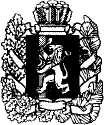 АДМИНИСТРАЦИЯ МАНСКОГО РАЙОНА КРАСНОЯРСКОГО КРАЯПОСТАНОВЛЕНИЕО мероприятиях, направленных на информирование населения о принимаемых администрацией Манского района мерах в сфере жилищно-коммунального хозяйства и по вопросам развития общественного контроля в этой сфере	В целях более полного информирования граждан о принимаемых администрацией Манского района мерах в сфере жилищно-коммунального хозяйства и по вопросам развития общественного контроля в этой сфере, на основании п. 9.8 ст. 14 Федерального закона от 21.07.2007г. № 185-ФЗ «О Фонде содействия реформированию жилищно-коммунального хозяйства», руководствуясь п. 1 ст. 33 Устава района, администрация Манского района  ПОСТАНОВЛЯЕТ:Утвердить прилагаемый Перечень мероприятий, направленных 
на информирование населения о принимаемых администрацией Манского района мерах в сфере жилищно-коммунального хозяйства и по вопросам развития общественного контроля в этой сфере (далее – Перечень). Определить ответственным за взаимодействие со средствами массовой информации и некоммерческими организациями в рамках мероприятий, предусмотренных Перечнем, Муниципальное казённое учреждение Манского района «Служба Заказчика» в лице Казанцева Николая Ивановича.  Муниципальному казённому учреждению Манского района необходимо:- оказывать гражданам, представителям общественных организаций практическую помощь при осуществлении общественного контроля 
за деятельностью организаций жилищно-коммунального хозяйства;- вести реестр общественных организаций, созданных с целью осуществления общественного контроля за деятельностью организаций жилищно-коммунального хозяйства на территории Манского района;- организовать работу по освещению в средствах массовой информации 
и в информационно-телекоммуникационной сети «Интернет» мероприятий по  осуществлению общественного контроля за деятельностью организаций жилищно-коммунального хозяйства;- организовать информационные курсы, семинары по тематике жилищно-коммунального хозяйства, для председателей товариществ собственников жилья, общественных активистов, председателей советов многоквартирных домов, собственников и нанимателей жилых помещений в многоквартирных домах Манского района.Опубликовать постановление в информационном бюллетене «Ведомости Манского района» и разместить на официальном сайте в сети Интернет www.manaadm.ru.Постановление вступает в силу с момента его официального опубликования. И.о. главы администрацииМанского района                                                                           С.Н. Черотайкин                                       Утвержден постановлением Администрации                                                   Манского района                                                               от                                  №     Перечень мероприятий, направленных на информирование населения 
о принимаемых администрацией Манского района мерах в сфере жилищно-коммунального хозяйства и по вопросам развития общественного контроля
 в этой сфере (далее – перечень мероприятий)1. Информирование средств массовой информации, некоммерческих организаций, осуществляющих деятельность в жилищной и коммунальной сферах, о принимаемых администрацией Манского района мерах в сфере жилищно-коммунального хозяйства и по вопросам развития общественного контроля в этой сфере.2. Предоставление информации в рамках мероприятия,  указанного 
в пункте 1 настоящего перечня, осуществляется Муниципальным казённым учреждением Манского района «Служба Заказчика» путем ежеквартальной рассылки развернутых информационных релизов.3. Перечень районных средств массовой информации, определен в приложении 1 к настоящему перечню мероприятий.4. Размещение информации о принимаемых администрацией Манского района мерах в сфере жилищно-коммунального хозяйства и по вопросам развития общественного контроля в этой сфере осуществляется на официальном сайте Манского района manaadm.ru.5. На официальном сайте района в обязательном порядке должна быть размещена следующая информация:комментарии и разъяснения специалистов и экспертов по запросам граждан;комментарии и разъяснения об общественно-значимых изменениях в законодательстве;контактная информация:-  Муниципального казённого учреждения Манского района «Служба Заказчика»;- главного специалиста, архитектора администрации Манского района;- органов государственного жилищного надзора и муниципального жилищного контроля, территориальных органов Роспотребнадзора;- Управление Федеральной службы по надзору в сфере защиты прав потребителей и благополучия человека по Красноярскому краю;- Региональной энергетической комиссии Красноярского края;- приемной главы района и главы администрации района;- прокуратуры Манского района;- других каналов «обратной связи» структур, оказывающих помощь гражданам в сфере жилищно-коммунального хозяйства.6. Проведение встреч Муниципальным казённым учреждением Манского района «Служба Заказчика» с гражданами по вопросам, связанными с жилищно-коммунальным хозяйством проводятся ежеквартально в соответствии с Графиком, согласно приложению 2 к настоящему перечню; 7. Организация при администрации района информационных курсов, семинаров по тематике жилищно-коммунального хозяйства, для председателей товариществ собственников жилья, общественных активистов, председателей советов многоквартирных домов, собственников и нанимателей жилых помещений в многоквартирном доме проводится в соответствии с Планом, согласно приложению 3 к настоящему перечню.8. Проведение Муниципальным казённым учреждением Манского района «Служба Заказчика» мероприятий (слушаний, «круглых столов», конференций, форумов, совещаний) по вопросам развития системы общественного контроля в сфере жилищно-коммунального хозяйства с участием представителей некоммерческих организаций, работающих в жилищной и коммунальной сфере осуществляется в соответствии с Графиком, согласно приложению 4 к настоящему перечню.Директор МКУ «Служба Заказчика»                                              Н.И. Казанцев                                                    Приложение 1 к Перечню мероприятий,                                            направленных на информированиенаселения о принимаемых администрацией                                       Манского района мерах в сфере                                              жилищно-коммунального хозяйства                                                    и по вопросам развития общественного                      контроля в этой сфереРеестрсредств массовой информации Манского районадля направления информации                                                    Приложение 2 к Перечню мероприятий,                                            направленных на информированиенаселения о принимаемых администрацией                                       Манского района мерах в сфере                                              жилищно-коммунального хозяйства                                                    и по вопросам развития общественного                      контроля в этой сфереГрафик проведения встреч Муниципального казённого учреждения Манского района «Служба Заказчика» с гражданами по вопросам, связанным с жилищно-коммунальным хозяйством                                                    Приложение 3 к Перечню мероприятий,                                            направленных на информированиенаселения о принимаемых администрацией                                       Манского района мерах в сфере                                              жилищно-коммунального хозяйства                                                    и по вопросам развития общественного                      контроля в этой сфереПлан по организации информационных курсов, семинаров по тематике жилищно-коммунального хозяйства                                                    Приложение 4 к Перечню мероприятий,                                            направленных на информированиенаселения о принимаемых администрацией                                       Манского района мерах в сфере                                              жилищно-коммунального хозяйства                                                    и по вопросам развития общественного                      контроля в этой сфереГрафик проведения мероприятий по вопросам развития системы общественного контроля в сфере жилищно-коммунального хозяйства21.05.2013 г.с. Шалинское№ 488Наименование СМИФ.И.О. главного редактора и журналистов, ведущих тематику ЖКХ и строительства, контактные телефоны и электронные адресаАдрес сайта СМИ в сети интернетЭлектронный адрес СМИ, для направления пресс-релизовГазета "Манская Жизнь"Герасимова Галина Викторовна,                              тел. 8(39149)21170 http://mananews.ruManalife@krasmail.ruИнформационный бюллетень "Ведомости Манского района"Юрченко Светлана Николаевна,                                        тел. 8(39149)22423http://manaadm.ruraisovet-yurchenko@mail.ruСрок проведенияМесто проведенияТема встречиОтветсвенныеВ соответствии с требованиями ЖК РФАдминистрация Манского района, актовый залОтчет директоров управляющих компаний и обслуживающих организаций об итогах работы за 2012 год.Директора управляющих компаний и обслуживающих организаций15.07.2013 г.Администрация Манского района, актовый залРазвитие системы общественного контроля в ЖКХ, направленной на повышение качества жилищно-коммунальных услугЗам. главы администрации Манского района по вопросам обеспечения жизнедеятельности А.А. Чубаров;МКУ «Служба Заказчика»Сроки проведенияМесто проведенияТематикаОтветсвенные19.06.2013 г.Администрация Манского района, актовый залУстановка общедомовых приборов учетаЗам. главы администрации Манского района по вопросам обеспечения жизнедеятельности А.А. Чубаров;МКУ «Служба Заказчика»26.07.2013 г.Администрация Манского района, актовый залПравила предоставления коммунальных услуг гражданамМКУ «Служба Заказчика»; Директора управляющих компаний и обслуживающих организаций16.08.2013 г.Администрация Манского района, актовый залЭнергосбережение в ЖКХМКУ «Служба Заказчика»23.09.2013 г.Краевое государственное автономное образовательное учреждение дополнительного профессионального образования «Краевой центр подготовки работников ЖКХ»Советы МКДКГАОУ ДПО «КЦПР ЖКХ»Срок проведенияВид проводимого мероприятияТема мероприятияОтветсвенные07.08.2013 г.СовещаниеКонсультирование и оказание правовой помощи гражданам по вопросам предоставления жилищно-коммунальных услугМКУ «Служба Заказчика»; Директора управляющих компаний и обслуживающих организаций09.10.2013 г.КонференцияРазвитие системы общественного контроля и защиты прав потребителей на уровне района. Анализ и поддержка общественных инициатив, направленных на решение проблем в сфере ЖКХМКУ «Служба Заказчика»; зам. главы администрации Манского района по вопросам обеспечения жизнедеятельности А.А. Чубаров